TOREK 24.3.2020NE POZABI OPAZOVATI VREMENA IN NARISATI ZNAK V ČEBELICO ZVEZEK.PREDMET: SLJSTARŠI ALI KDO DRUG VAM NAJ NAREKUJEJO SPODAJ ZAPISANE ČRKE, VI PA JIH ZAPIŠITE V V ABC (ČRKA) ZVEZEK. NE POZABITE NA PRESLEDEK (PRSTEK) MED NJIMI.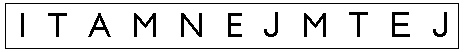 ČE ŽELIŠ LAHKO PREPIŠEŠ TUDI KAKŠNO POVED Z BRALNEGA LISTA, SICER PA JIH LE PREBERI. SLIČICE PRERIŠI ALI NAPIŠI BESEDO ZANJE. 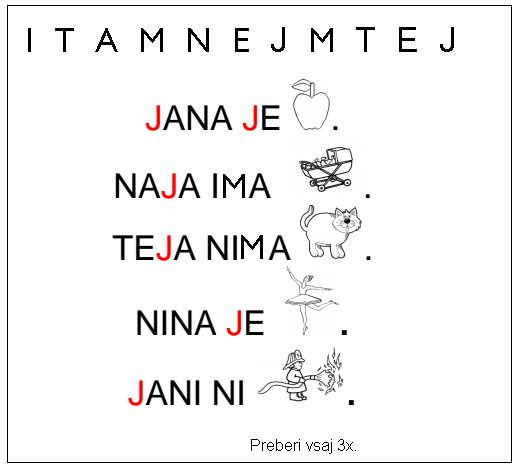 PREDMET: MATZAMENJAJ SEŠTEVANCA IN IZRAČUNAJ! PIŠI V ZVEZEK!4+5=_________________= ___2+7=_________________= ___3+6=_________________= ___1+8=_________________= ___6+2=_________________= ___PREDMET: GUMPONOVI PESMICO MALI ZVONČEK..LAHKO SI POMAGAŠ Z BESEDILOM. M. Voglar: MALI ZVONČEKMALI ZVONČEK SE JE ZBUDIL, OČKE TRUDNE SI POMEL,DA BI BRATCE VSE PREBUDIL, KAR ZVONITI JE ZAČEL.BIM, BIM, BIM, BIM, ZASPANCE BUDIM, PRIŠLA JE POMLADIN SONČEK NAŠ ZLAT.BIM BAM, BIM BAM, VSE ROŽCE NA PLAN, BIM BAM , BIM BAM.ŠPORT: NAMIG ZA DANES.POSKUŠAJ BITI ČIMVEČ V NARAVI, KJER LAHKO SKAČEŠ, TEČEŠ, PLEZAŠ ALI POČNEŠ ŠE MARSIKAJ…… VSE TO POČNI V KROGU SVOJE DRUŽINE.